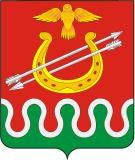 БОГОТОЛЬСКИЙ МУНИЦИПАЛЬНЫЙ РАЙОНКРАСНОЯРСКОГО КРАЯПРЕДСЕДАТЕЛЬ БОГОТОЛЬСКОГО РАЙОННОГО СОВЕТА ДЕПУТАТОВРАСПОРЯЖЕНИЕ11.04.2022                                                               	    		     № 10-ро созыве четырнадцатой сессии Боготольского районного Совета депутатов шестого созываВ соответствии с частью 5 статьи 43 Федерального закона от 06.10.2003 № 131-ФЗ «Об общих принципах организации местного самоуправления в Российской Федерации», руководствуясь статьей 19.1 Устава Боготольского района Красноярского края, ст. 18 Регламента Боготольского районного Совета депутатов, созвать четырнадцатую внеочередную сессию Боготольского районного Совета депутатов шестого созыва 22 апреля 2022 года, в 15 часов 00 минут, по адресу: Красноярский край город Боготол, улица Комсомольская, 2, (Боготольский районный Совет депутатов).Проект повестки дня заседания четырнадцатой внеочередной сессии Боготольского районного Совета депутатов шестого созыва:1.	«О внесении изменений в Решение Боготольского районного Совета депутатов от 23.05.2012 № 18-103 «Об утверждении Положения об оплате труда депутатов, выборных должностных лиц, осуществляющих свои полномочия на постоянной основе, лиц, замещающих иные муниципальные должности и муниципальных служащих»».2. «О внесении изменений в Решение Боготольского районного Совета депутатов от 16.12.2021 № 12-108 «О районном бюджете на 2022 год и плановый период 2023-2024 годов».3. «О назначении проведения публичных слушаний по обсуждению проекта решения Боготольского районного Совета депутатов «О внесении изменений и дополнений в Устав Боготольского района Красноярского края, утвержденный Решением Боготольского районного Совета депутатов от 26.11.1997 № 6-21».Рассмотрение проекта Решения «О внесении изменений и дополнений в Устав Боготольского района Красноярского края, утвержденный Решением Боготольского районного Совета депутатов от 26.11.1997 № 6-21».4. «О формировании состава комиссии по организации и проведению публичных слушаний по обсуждению проекта решения Боготольского районного Совета депутатов «О внесении изменений и дополнений в Устав Боготольского района Красноярского края, утвержденный Решением Боготольского районного Совета депутатов от 26.11.1997 № 6-21».	5. Рассмотрение протестов Боготольской межрайонной прокуратуры от 18.03.2022 № 7-02-2022 на решения районного Совета депутатов от 16.12.2021 № 12-119 - № 12-126 на Правила землепользования и застройки муниципальных образований Боготольского района Красноярского края.6. Повторное рассмотрение протеста Боготольской межрайонной прокуратуры от 04.03.2022 № 7-02-2022 на решение от 15.06.2015 № 44-287 «Об утверждении Положения о порядке проведения конкурса по отбору кандидатур на должность Главы Боготольского района Красноярского края».Председатель Боготольскогорайонного Совета депутатов                                                      В.О. Усков